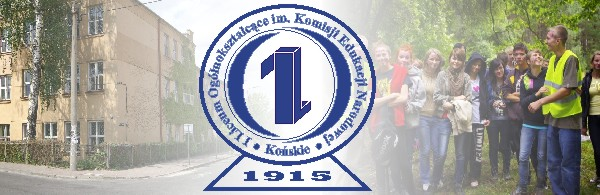 Regulamin konkursufotograficzno – literackiegoFOTOINSPIRACJE GIMNAZJALISTYI	Postanowienia ogólneOrganizatorem konkursu jest I Liceum Ogólnokształcące im. Komisji Edukacji Narodowej w Końskich.Celem konkursu jest popularyzacja fotografii wśród młodzieży gimnazjalnej, rozwijanie zainteresowań poznawczych oraz uzdolnień uczniów.Uczestnikiem konkursu może być uczeń gimnazjum, który spełni wymogi niniejszego regulaminu.Regulamin określa zasady przeprowadzania konkursu i kryteria oceniania prac.II	Zasady konkursuKonkurs trwa do 16 marca 2015 roku.Warunkiem uczestnictwa w konkursie jest zgłoszenie fotografii wraz z ciekawym tytułem oraz opisem pracy ( 2 - 4 zdania) odpowiadającym tematyce konkursowej.Autor na odwrocie podaje także: datę, miejsce jego wykonania,  swoje  dane ( imię, nazwisko, wiek, klasa, szkoła) oraz imię i nazwisko opiekuna.Uczestnik może dostarczyć zdjęcia na jeden z wybranych tematów: "Moje życie w obiektywie" "Końskie i okolice w obiektywie"Każdy uczeń może zgłosić  maksymalnie dwie prace.Opis oraz zdjęcie powinno odpowiadać następującym wymaganiom:Temat: "Moje życie w obiektywie"Zadaniem konkursowym jest przesłanie zdjęcia typu selfie.Powinno ono wyrażać osobowość i być oryginalne. Jego tło musi być charakterystycznedla osoby, momentu, miejsca czy historii, którą zdjęcie ilustruje.Fotografia może przedstawiać uczestnika z jego pupilem, młodszym bratem, przyjacielem lub ulubionym przedmiotem. Praca powinna przyciągać uwagę i pobudzać wyobraźnię. Należy jednak pamiętać, że nie każde miejsce jest odpowiednie do robienia selfie, np. miejsca kultu, łazienka itp. Jury, przy wyborze najlepszego ujęcia ,będzie brało pod uwagę:  kreatywność, dobrą jakość zdjęcia, odpowiednie światło oraz przekaz fotografii.Temat:  "Końskie i okolice w obiektywie"Zadaniem konkursowym jest przesłanie zdjęcia przedstawiającego ciekawe miejsca powiatu koneckiego.  Fotografia może ukazywać zarówno infrastrukturę jak i piękno przyrody regionu.Praca powinna być oryginalna oraz wywierać na odbiorcy wrażenie. Jury wybierze zdjęcie najbardziej kreatywne, ukazujące walory Końskich i okolic.  Przy wyborze istotna będzie dobra jakość zdjęcia oraz gra świateł i barw.       6. Format prac:a. odbitki kolorowe lub czarnobiałe,b. rozmiar 30 x 40 cm lub większy,c. na papierze fotograficznym.7.  Zdjęcia dostarczone w formie elektronicznej nie będą brały udziału  w konkursie.8. Opis powinien znajdować się na osobnej kartce dołączonej do zdjęcia.      9. Kopertę z pracą konkursową opatrzoną dopiskiem „Konkurs fotograficzny”  należy do dnia 16 marca 2015 roku przesłać na adres:I Liceum Ogólnokształcące im. Komisji Edukacji Narodowejul. kpt. Stoińskiego 426 – 200 Końskielub dostarczyć do sekretariatu szkoły.10. W przypadku prac nagrodzonych i wyróżnionych organizator zastrzega sobie prawo do ich nieodpłatnej publikacji w materiałach związanych z konkursem oraz promocją I Liceum Ogólnokształcącego im. KEN w Końskich z zaznaczeniem imienia i nazwiska autora.11. Prace nadesłane na konkurs muszą być pracami własnymi, które wcześniej nie były publikowane i nagradzane.12. Przystępując do konkursu uczestnik akceptuje niniejszy regulamin.III	Zasady rozstrzygnięcia konkursuPrace zostaną ocenione przez jury w składzie powołanym przez organizatora.Decyzja jury jest ostateczna i nie przysługuje od niej tryb odwoławczy.Laureaci otrzymają  atrakcyjne nagrody rzeczowe.Wyniki konkursu zostaną ogłoszone na stronie internetowej  organizatora:  http://lo1konskie.pl/ oraz na:  https://www.facebook.com/pages/I-LO-im-KEN-w-Ko%C5%84skich/104356982976751?sk=timeline do dnia 25 marca 2015 roku.Zwycięzcy konkursu zostaną powiadomieni o wygranej.Organizator nie zwraca zgłoszonych prac, co oznacza, że w całości przechodzą one na własność organizatora konkursu. IV	Postanowienia końcoweWzięcie udziału w konkursie jest równoznaczne z wyrażeniem zgody na wykorzystywanie danych osobowych uczestnika zgodnie z przepisami  Ustawy z 29 sierpnia 1997 r. o ochronie danych osobowych.Uczestnicy ponoszą pełną odpowiedzialność za zgodność z prawdą danych nadesłanych  wraz z pracami wynikającą z przepisów Kodeksu Cywilnego  z 23 kwietnia 1964 r. oraz Ustawy z 4 lutego 1994 r. o prawie autorskim i prawach pokrewnych.Organizator nie ponosi odpowiedzialności prawnej za naruszenie praw autorskich osób trzecich przez uczestników konkursu.Niniejszy dokument jest jedynym dokumentem określającym zasady konkursu.Regulamin jest dostępny na stronie internetowej organizatora.